ConclusionThis policy is in line with other school policies and should be read alongside other relevant policies.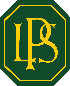 Longwood Primary School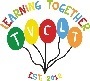 History PolicyAims To stimulate an interest and understanding about the life of people and events in the past within local, British and World history.To enable children to develop a sense of chronology and to appreciate how things change over time.To enhance knowledge and understanding of History in the wider world and its impact on the present dayTo develop the skills of enquiry, investigation, analysis, evaluation and presentation.Subject OrganisationIn Foundation Stage, History is found within Knowledge and Understanding of the World and is taught in equal proportions to other subjects. In Key Stage 1 and 2 we teach the knowledge, skills and understanding set out in the National Curriculum. Teachers will seek to take advantage of opportunities to make cross curricular links. They will plan for pupils to practise and apply the skills, knowledge and understanding acquired through History lessons to other areas of the curriculum. The opportunities to use Computing effectively to support teaching and learning in History will be planned for and used as appropriate.Assessment and Target SettingWork will be assessed in line with the assessment policy and the National Curriculum and skills ladders. Informal judgements will be made during lessons and marking will reflect learning and next steps.It is the role of the coordinator to ensure the statutory requirements of the National Curriculum are met.DifferentiationWe aim to provide for all pupils so that they achieve as highly as they can in History according to their individual abilities. We will identify which groups or individual pupils are underachieving and take steps to improve their attainment. Gifted pupils will be identified and suitable learning challenges provided.All pupils are provided with equal access to the History curriculum. We aim to provide suitable learning opportunities regardless of gender, ethnicity or home background.Monitoring and ReviewThe subject leader is responsible for improving the standards of teaching and learning in History through monitoring and evaluating :Pupil progressQuality of the learning environmentTaking the lead in policy developmentAuditing and supporting colleagues in CPDPurchasing and organising resourcesAwareness of current developments/up to date knowledgeLongwood encourages parents to be involved with their child’s learning of History through homework projects throughout the year.